Logo o nomeSega circolare per metalliLogo o nomeLe regole di sicurezza e di comportamento più importanti per la nostra azienda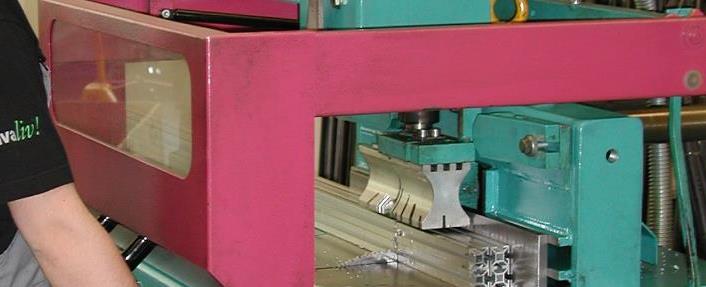 Pericoli principali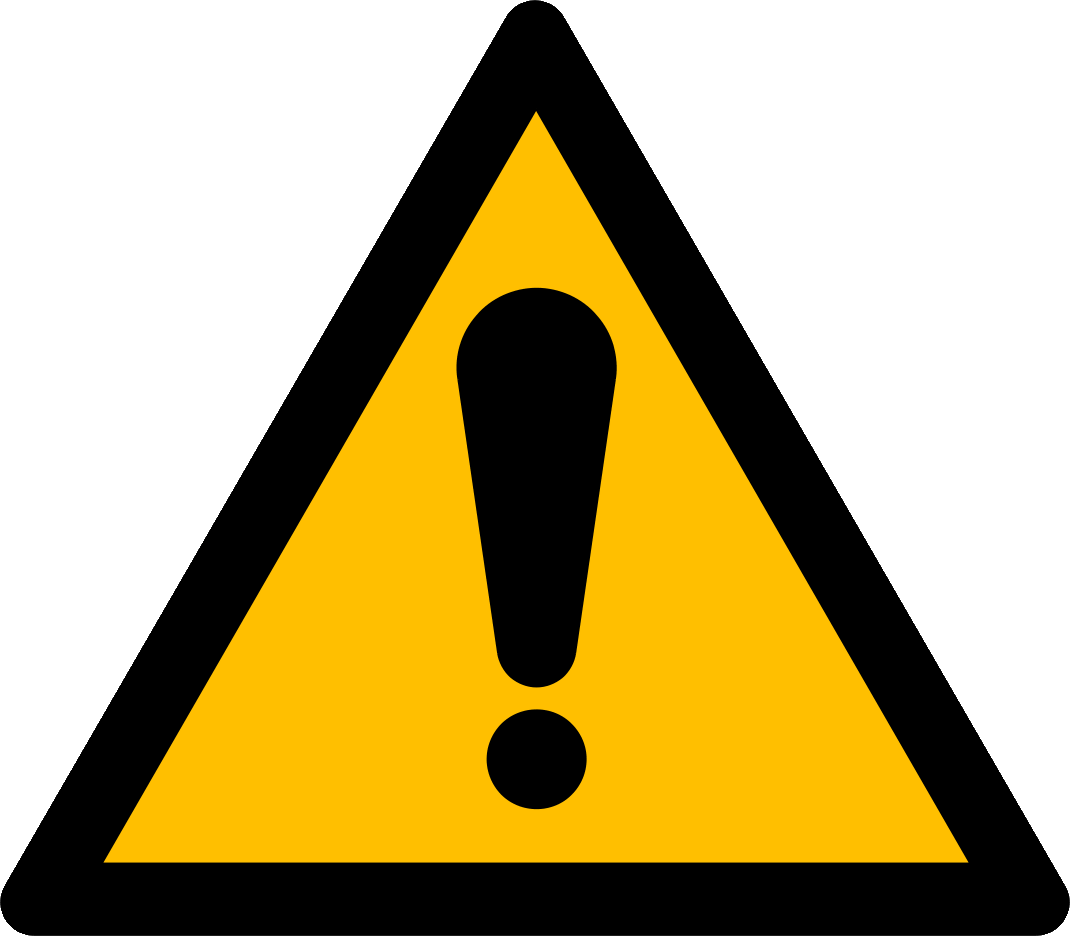 Ferite da taglio provocate dalla lama circolare in rotazionePericolo causato dalla proiezione di trucioliPericolo causato dalla caduta del pezzo in lavorazioneSchiacciamento delle dita nel dispositivo di bloccaggio pneumaticoPericolo causato dal rumore prodotto durante il taglio di tubi e profilatiRegole di sicurezza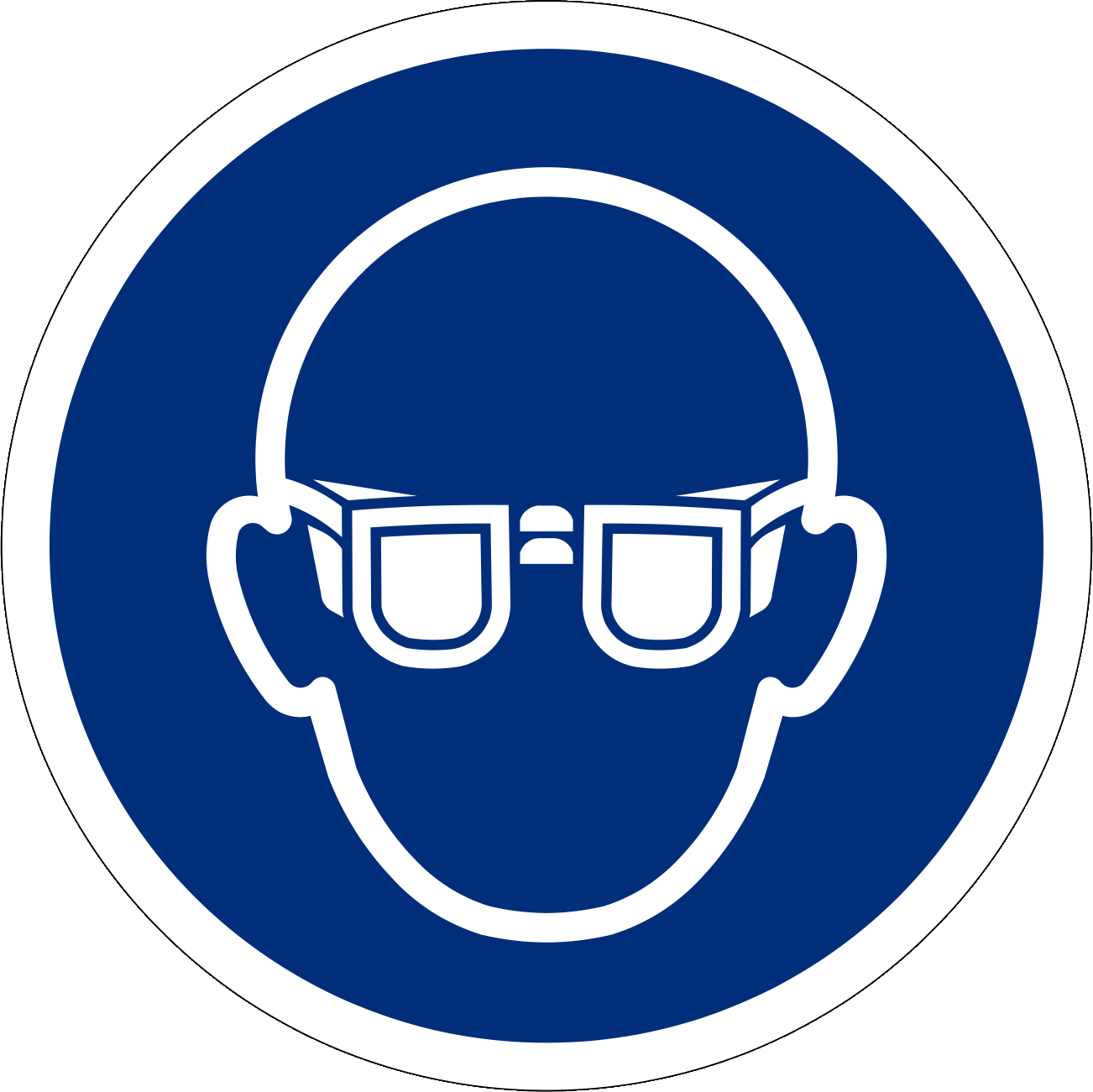 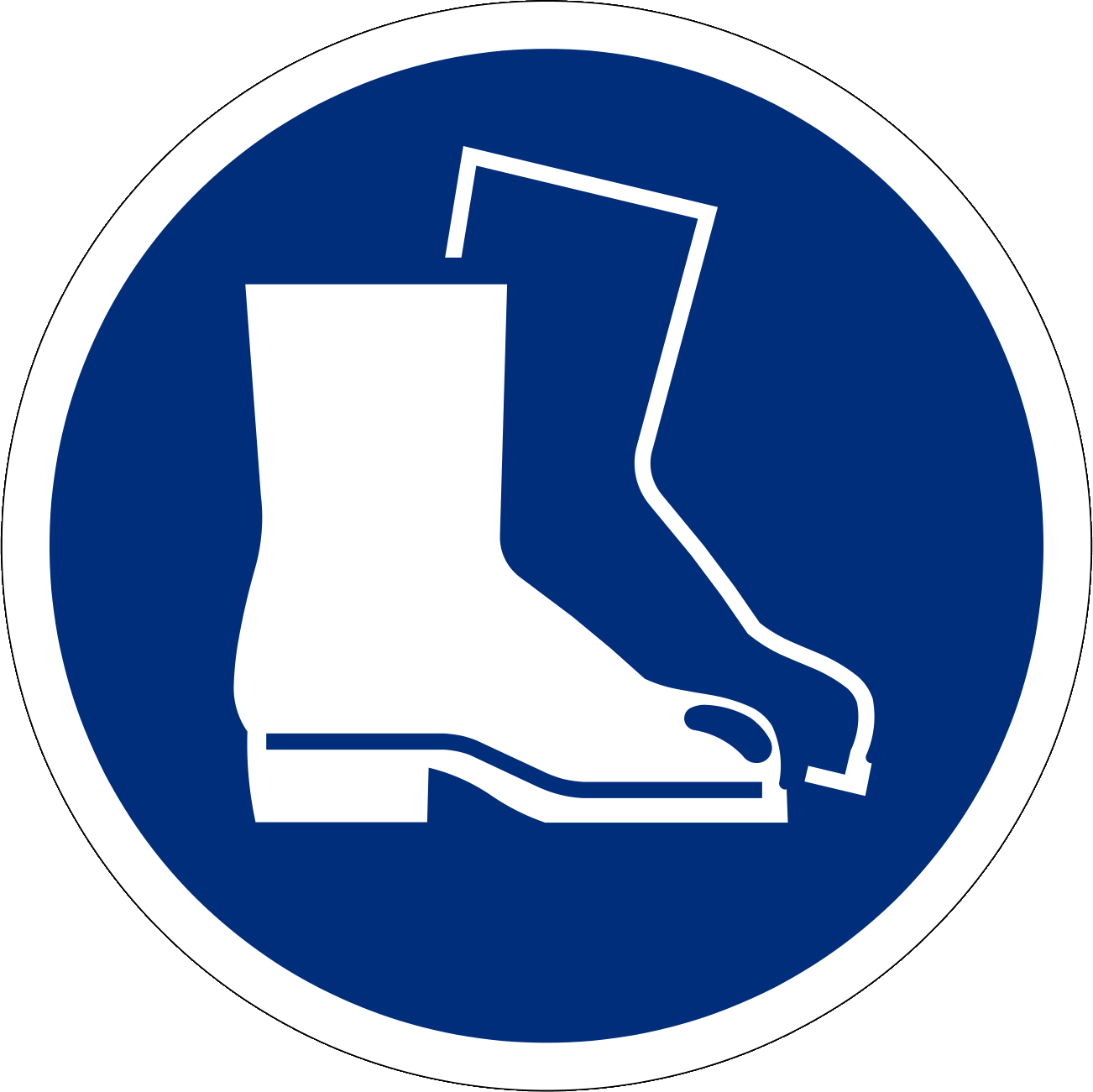 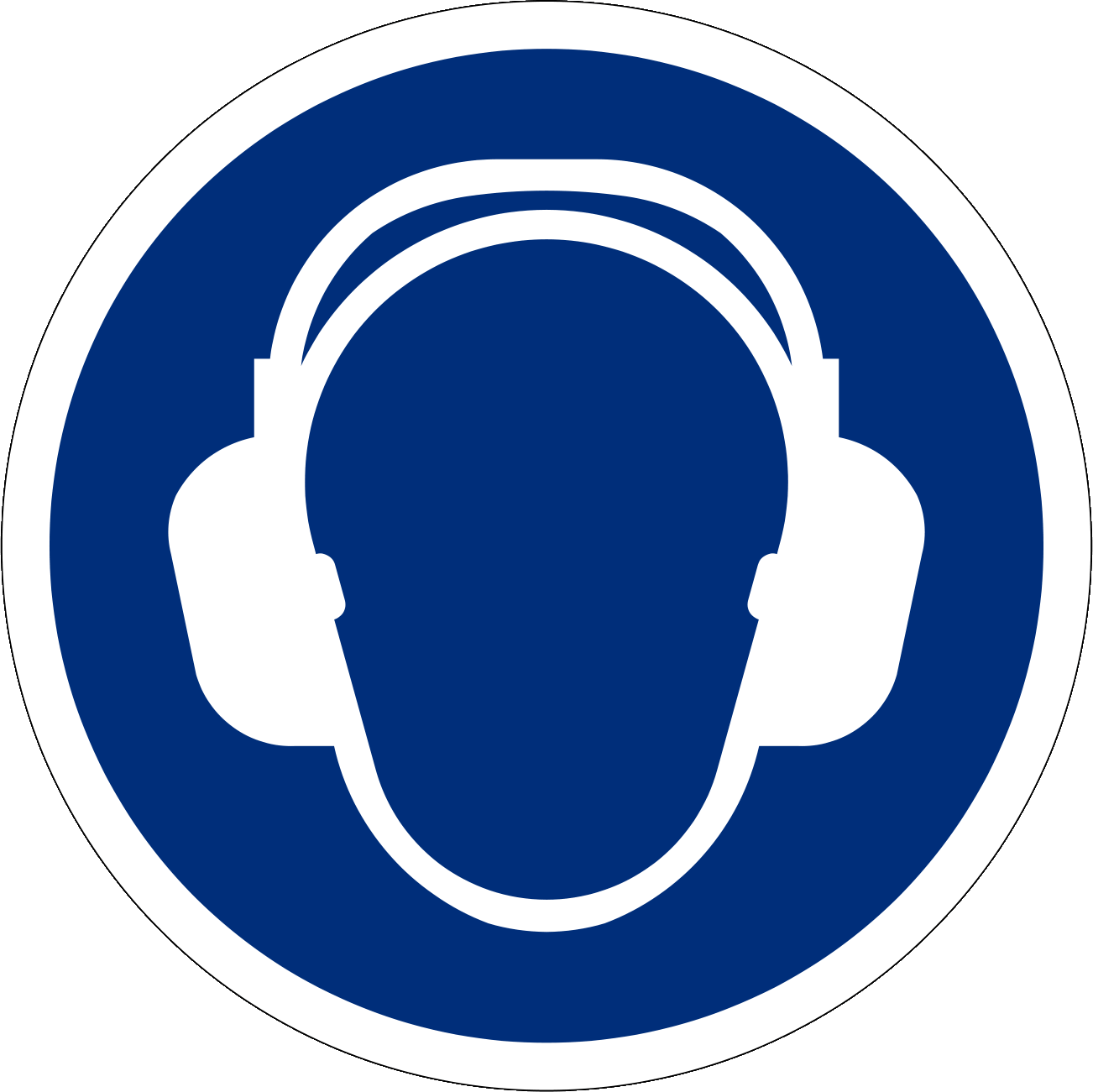 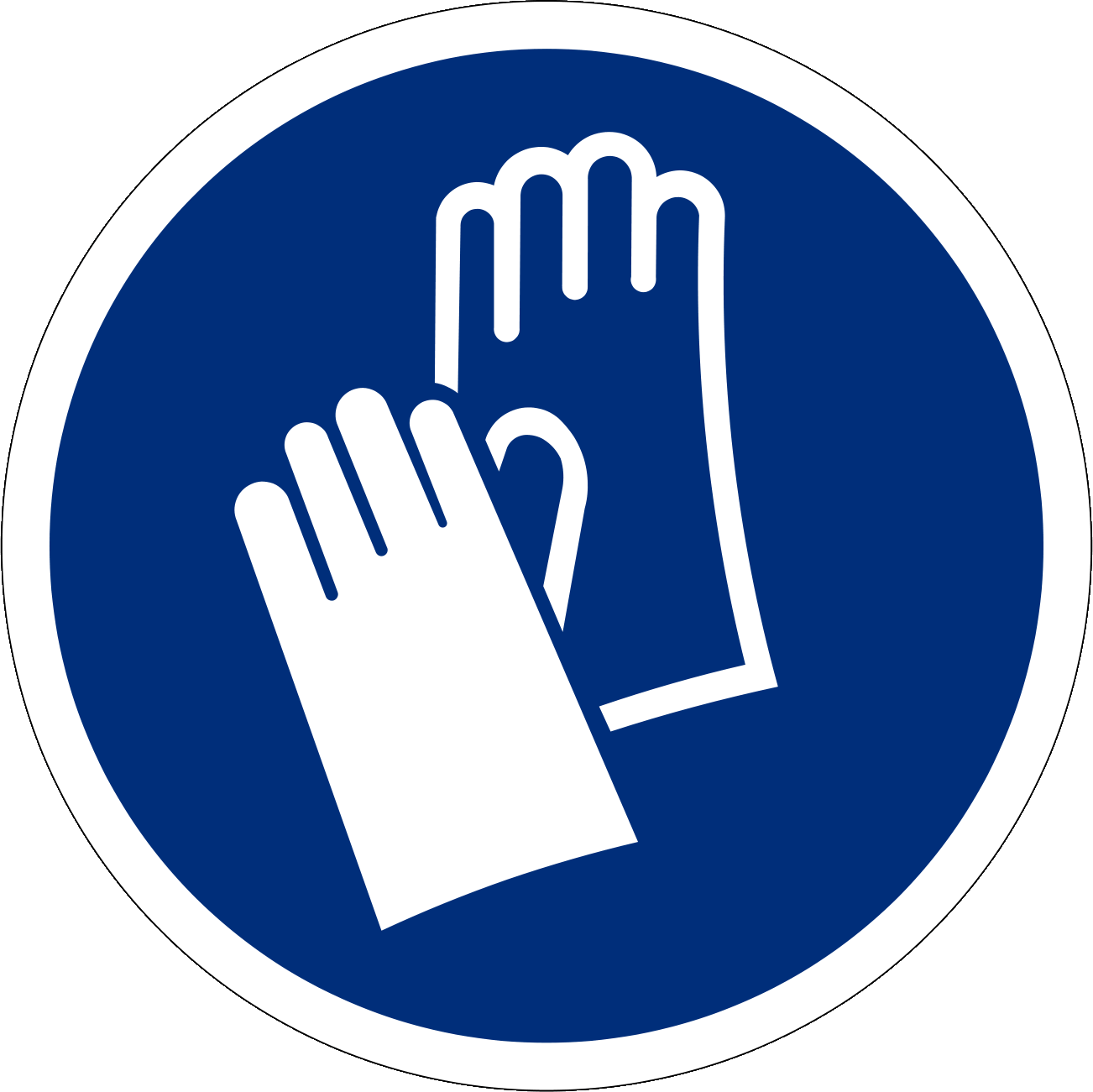 Utilizzare seghe circolari per metalli sicure, seguendo le istruzioni contenute nel manuale d'uso.Solo il personale appositamente istruito può utilizzare le seghe circolari per metalli. I giovani di età inferiore ai 18 anni (eccezione: formazione professionale) non sono autorizzati a utilizzarle.Indossare occhiali di protezione.Indossare calzature di protezione.Indossare i protettori auricolari quando si tagliano tubi e profilati.Se necessario, indossare i guanti di protezione quando si lavorano pezzi con bordi affilati.Indossare indumenti aderenti (soprattutto sulle braccia).Fissare i pezzi in lavorazione con dispositivi di bloccaggio.Regolare le morse di bloccaggio pneumatico in modo che il gioco tra ganascia e pezzo in lavorazione sia al massimo di 6 mm in posizione aperta.Mai bloccare o rimuovere un pezzo con la macchina in funzione.Non effettuare mai misurazioni, pulizie o riparazioni con la macchina in funzione.InformazioniManuale d'usoLista di controllo «Sega circolare per metalli», www.suva.ch/67105.iData di creazioneVersione 1.0 / 26 agosto 2019